Российская Федерация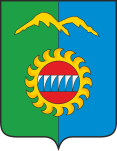 Администрация города ДивногорскаКрасноярского краяП О С Т А Н О В Л Е Н И Е             .                                          г. Дивногорск	                                              № Об утверждении Административного регламента предоставления муниципальной услуги по предварительному согласованию предоставленияземельного участка, на котором расположен гараж, являющийся объектом капитального строительства и возведенный до дня введения в действие Градостроительного кодекса РФ                В целях эффективного управления и распоряжения земельными участками, расположенными на территории города, в соответствии с в соответствии с Федеральным законом от 05.04.2021 № 79-ФЗ «О внесении изменений в отдельные законодательные акты РФ», Федеральным законом от 27.07.2010 № 210-ФЗ «Об организации предоставления государственных и муниципальных услуг», решением Дивногорского городского Совета депутатов  от 28.10.2020 № 2-2-ГС «О структуре администрации города Дивногорска», на основании постановления администрации города Дивногорска от 14.05.2012 № 114п     «О порядке разработки и утверждения административных регламентов предоставления муниципальных  услуг», постановления администрации города Дивногорска от 18.11.2013 № 233п «Об утверждении раздела реестра муниципальных услуг «Муниципальные услуги, предоставляемые муниципальными учреждениями и иными организациями», в целях повышения качества предоставления и доступности результатов исполнения муниципальной услуги по предварительному согласованию предоставления  земельного участка, на котором расположен гараж, являющийся объектом капитального строительства и возведенный до дня введения в действие Градостроительного кодекса РФ, руководствуясь статьями 43, 52, частью 2 статьи 53 Устава муниципального образования город Дивногорск Красноярского края,П О С Т А Н О В Л Я Ю:         1. Утвердить Административный регламент по предоставлению муниципальной услуги «Предварительное предоставление  земельного участка, на котором расположен гараж, являющийся объектом капитального строительства и возведенный до дня введения в действие Градостроительного кодекса РФ».2. Настоящее постановление подлежит опубликованию в средствах массовой информации, размещению на официальном сайте администрации города Дивногорска в информационно-телекоммуникационной сети Интернет.3. Настоящее постановление вступает в силу  с  даты официального опубликования.4. Контроль за исполнением настоящего постановления возложить на руководителя комитета обеспечения градостроительной деятельности, управления закупками и имуществом Е.В. Бахмацкую.Глава города                                                                            С.И. ЕгоровАДМИНИСТРАТИВНЫЙ РЕГЛАМЕНТпредоставления муниципальной услуги  по  предварительному согласованию предоставления  земельного участка, на котором расположен гараж, являющийся объектом капитального строительства и возведенный до дня введения в действие Градостроительного кодекса РФ1. ОБЩИЕ ПОЛОЖЕНИЯ    1. Настоящий Административный регламент (далее − Регламент) устанавливает порядок и стандарт предоставления муниципальной услуги по предварительному согласованию предоставления  земельного участка, на котором расположен гараж, являющийся объектом капитального строительства и возведенный до дня введения в действие Градостроительного кодекса РФ (далее - муниципальная услуга), включающий сроки последовательность действий (далее – административные процедуры) отделов администрации города Дивногорска (далее - администрации города)  при предоставлении муниципальной услуги.Действие настоящего Регламента распространяется на земельные участки, находящиеся в муниципальной собственности, и земельные участки, государственная собственность на которые не разграничена, расположенные на территории городского округа города Дивногорск, полномочия по распоряжению которыми в соответствии с федеральным законодательством возложены на органы местного самоуправления.      2. Муниципальная услуга предоставляется по письменным заявлениям физических лиц их представителей, наделенных полномочиями в порядке, установленном законодательством РФ, выступать от их имени при взаимодействии с уполномоченным органом при предоставлении Муниципальной услуги (далее - Заявители).       3. Муниципальная услуга предоставляется в случае, если земельный участок предстоит образовать с целью дальнейшего предоставления без проведения торгов из числа оснований, предусмотренных пунктом 2 статьи 3.7 Федерального закона от 25.10.2001 № 137-ФЗ «О введении в действие Земельного кодекса Российской Федерации» (далее - Закон № 137-ФЗ), или в случае, если границы такого земельного участка подлежат уточнению в соответствии с Федеральным законом от 13.07.2015 № 218-ФЗ «О государственной регистрации недвижимости».4. Сведения о местонахождении и графике работы администрации города, справочных телефонах, адресах электронной почты, местах и графике приема заявителей, в том числе приема заявлений и выдачи результата предоставления муниципальной услуги, форма заявления, перечень документов, прилагаемых к заявлению, размещаются на официальном сайте администрации города по адресу: www.divnogosk-adm.ru (далее - Сайт), на странице муниципальной услуги в разделе «Реестр муниципальных услуг», а также на информационных стендах, расположенных в местах, определенных для приема заявителей.5. Заявление и приложенные к нему документы могут быть поданы:посредством почтового отправления в администрацию города Дивногорска (. Дивногорск, ул. Комсомольская, 2);лично (через уполномоченного представителя) по адресу (. Дивногорск, ул. Комсомольская, 2, каб. 402) и в часы приема, указанные на Сайте;лично или через уполномоченного представителя в КГБУ "Многофункциональный центр предоставления государственных и муниципальных услуг" (далее - МФЦ). Сведения о местонахождении и графике работы МФЦ размещены на сайте МФЦ в информационно-телекоммуникационной сети Интернет по адресу: www.24mfc.ru, раздел "Центры и офисы";           в электронном виде через Сайт на адрес электронной почты  администрации города Дивногорска  E-mail: adm@divnogorsk-adm.ru.6. Для получения информации по вопросам предоставления муниципальной услуги, в том числе сведений о ходе предоставления муниципальной услуги Заявители могут обратиться:устно на личном приеме или посредством телефонной связи к уполномоченному лицу администрации города Дивногорска  или в МФЦ;в письменной форме или в форме электронного документа на электронный адрес администрации города Дивногорска.В любое время с момента приема документов заявитель имеет право на получение информации о ходе предоставления муниципальной услуги.       7. Местонахождение и адреса органов и организаций осуществляющих прием заявления и документов по предоставлению муниципальной услуги:   	7.1.    Адрес и местонахождение  администрации города Дивногорска: 663090,    г. Дивногорск, ул. Комсомольская, 2, кабинет № 402.График работы: с понедельника по пятницу с 9:00 до 18:00, обед с 13:00 до 14:00.        Адрес  официального  сайта   администрации   города   Дивногорска винформационно-телекоммуникационной сети Интернет: «http://www.divnogorsk-adm.ru».	7.2. Адрес и местонахождение МФЦ: . Дивногорск,      ул. Комсомольская, 2, тел. 8(39144) 3-30-26; факс 8(39144) 3-30-12;         Адрес официального сайта МФЦ в информационно-телекоммуникационной сети Интернет: «http://www.24mfc. ru».	7.3 Адрес официального сайта федеральной государственной информационной системы «Единый портал государственных                                    и муниципальных услуг (функций)» в информационно-телекоммуникационной сети Интернет: «http://www.gosuslugi.ru». 	7.4. Адрес официального сайта краевого портала государственных и муниципальных услуг Красноярского края в информационно-телекоммуникационной сети Интернет: «http://www.gosuslugi.krskstate.ru».           7.5. Место размещения информационных стендов для информирования заявителей об оказываемых муниципальных услугах – в фойе на первом этаже в муниципальном нежилом здании по адресу: г. Дивногорск,                       ул. Комсомольская, 2.2. СТАНДАРТ ПРЕДОСТАВЛЕНИЯ МУНИЦИПАЛЬНОЙ УСЛУГИ       8. Наименование муниципальной услуги «Предварительное согласование предоставления  земельного участка, на котором расположен гараж, являющийся объектом капитального строительства и возведенный до дня введения в действие Градостроительного кодекса РФ».       Номер Муниципальной услуги в соответствии с разделом реестра муниципальных услуг города Дивногорска «Муниципальные услуги, предоставляемые муниципальными учреждениями и иными организациями»   06/00.9. Предоставление муниципальной услуги осуществляется администрацией города Дивногорска бесплатно. Наименование иных органов государственной власти, органов местного самоуправления муниципальных образований Красноярского края, а также организаций, участвующих в предоставлении муниципальной услуги:Управление Федеральной службы государственной регистрации, кадастра и картографии по Красноярскому краю;Управление Федеральной налоговой службы России по Красноярскому краю;       Администрация города Дивногорска.10. Результатом предоставления Муниципальной услуги является издание распоряжения администрации города о предварительном согласовании предоставления земельного участка либо подготовка мотивированного решения об отказе в предоставлении Муниципальной услуги. 11.  Срок предоставления муниципальной услуги составляет не более  30  дней.12. Правовые основания для предоставления муниципальной услуги:Конституция РФ;Земельный кодекс РФ (далее-Кодекс);Градостроительный кодекс РФ;Гражданский кодекс РФ;Водный кодекс РФ;Федеральный закон от 25.10.2001 № 137-ФЗ «О введении в действие Земельного кодекса РФ»;Федеральный закон от 23.06.2014 № 171-ФЗ «О внесении изменений в Земельный кодекс РФ и отдельные законодательные акты РФ»; Федеральный закон от 06.10.2003 № 131-ФЗ «Об общих принципах организации местного самоуправления в РФ»;Федеральный закон от 29.12.2004 № 191-ФЗ «О введении в действие Градостроительного кодекса РФ»;Федеральный закон от 24.07.2007 № 221-ФЗ «О кадастровой деятельности»;Федеральный закон от 13.07.2015 № 218-ФЗ «О государственной регистрации недвижимости»;Федеральный закон от 05.04.2021 № 79-ФЗ «О внесении изменений в отдельные законодательные акты РФ»;Федеральный Закон от 27.07.2010 № 210-ФЗ «Об организации предоставления государственных и муниципальных услуг»;Приказ Министерства экономического развития РФ от 27.11.2014 № 762 "Об утверждении требований к подготовке схемы расположения земельного участка или земельных участков на кадастровом плане территории и формату схемы расположения земельного участка или земельных участков на кадастровом плане территории при подготовке схемы расположения земельного участка или земельных участков на кадастровом плане территории в форме электронного документа, формы схемы расположения земельного участка или земельных участков на кадастровом плане территории, подготовка которой осуществляется в форме документа на бумажном носителе";Приказ Росреестра от 10.11.2020 № П/0412 «Об утверждении классификаторов видов разрешенного использования земельных участков»;Закон  Красноярского края от 04.12.2008 № 7-2542 «О регулировании земельных отношений в Красноярском крае»;Решение Дивногорского  городского Совета депутатов от 20.12.2012 № 29-187-ГС «Об утверждении генерального плана г. Дивногорск с разработкой генеральных планов п. Бахта, п. Верняя Бирюса, п. Манский, с. Овсянка, п. Слизнево, п. Усть- Мана, п. Хмельники»;Решение Дивногорского городского Совета депутатов от 29.11.2012 № 28-176-ГС «Об утверждении Правил землепользования и застройки города Дивногорска»;Постановление администрации города Дивногорска от 14.05.2012 № 114п «О порядке разработки и утверждения административных регламентов предоставления муниципальных услуг»;         13. Перечень документов, необходимых для предоставления муниципальной услуги.        13.1.  Для получения муниципальной услуги заявитель представляет заявление о предварительном согласовании предоставления земельного участка без проведения торгов  по форме согласно приложению 1 к настоящему Регламенту(далее - Заявление).В заявлении о предварительном согласовании предоставления земельного участка указываются сведения, предусмотренные пунктом 1 статьи 39.15 Земельного кодекса РФ:В Заявлении указываются:1) фамилия, имя и отчество (последнее - при наличии), место жительства Заявителя, реквизиты документа, удостоверяющего личность Заявителя;2) кадастровый номер земельного участка, Заявление о предоставлении которого подано;3) основание предоставления земельного участка без проведения торгов из числа предусмотренных статьей 3.7 Закона № 137-ФЗ;4) цель использования земельного участка;5) вид права, на котором Заявитель желает приобрести земельный участок, если предоставление земельного участка возможно на нескольких видах прав;6) информация о том, что гараж возведен до дня введения в действие Градостроительного кодекса РФ;7) почтовый адрес и (или) адрес электронной почты для связи с Заявителем.        13.2. Документами, представление которых необходимо для получения Муниципальной услуги, являются:1) в случае если земельный участок для размещения гаража был предоставлен гражданину или передан ему какой-либо организацией (в том числе, с которой этот гражданин состоял в трудовых или иных отношениях) либо иным образом выделен ему либо право на использование такого земельного участка возникло у гражданина по иным основаниям:Заявление по форме согласно приложению 1 к настоящему Регламенту;копия документа, подтверждающего личность Заявителя (Заявителей);документ, подтверждающий полномочия представителя Заявителя в случае, если с Заявлением обращается представитель Заявителя;документ о предоставлении или ином выделении гражданину земельного участка либо о возникновении у гражданина права на использование такого земельного участка по иным основаниям;схема расположения земельного участка на кадастровом плане территории (далее - схема КПТ) (в случае, если испрашиваемый земельный участок предстоит образовать и отсутствует проект межевания территории, в границах которой предстоит образовать такой земельный участок);документы наследодателя, предусмотренные абзацем пятым настоящего подпункта, а также свидетельство о праве на наследство, подтверждающее право Заявителя на гараж;документы, подтверждающие передачу гражданину гаража по соглашению от лица, которому такой гараж был предоставлен по основаниям, предусмотренным пунктом 2 статьи 3.7 Закона № 137-ФЗ;2) в случае если земельный участок образован из земельного участка, предоставленного или выделенного иным способом гаражному кооперативу либо иной организации, при которой был организован гаражный кооператив, для размещения гаражей, либо право на использование такого земельного участка возникло у таких кооператива либо организации по иным основаниям и гараж и (или) земельный участок, на котором он расположен, распределены соответствующему гражданину на основании решения общего собрания членов гаражного кооператива либо иного документа, устанавливающего такое распределение:Заявление по форме согласно приложению 1 к настоящему Регламенту;копия документа, подтверждающего личность Заявителя (Заявителей);документ, подтверждающий полномочия представителя Заявителя в случае, если с Заявлением обращается представитель Заявителя;документ, подтверждающий предоставление или иное выделение земельного участка, из которого образован или должен быть образован испрашиваемый земельный участок, гаражному кооперативу либо иной организации, при которой был организован гаражный кооператив, для гаражного строительства и (или) размещения гаражей, или документ, подтверждающий приобретение указанными кооперативом либо организацией права на использование такого земельного участка по иным основаниям;решение общего собрания членов гаражного кооператива о распределении гражданину гаража и (или) указанного земельного участка либо иной документ, устанавливающий такое распределение, и (или) документ, выданный гаражным кооперативом, подтверждающий выплату таким гражданином пая (паевого взноса), в том числе без указания на то, что выплата такого пая (паевого взноса) является полной, и (или) подтверждающий факт осуществления строительства гаража данным кооперативом или указанным гражданином;схема расположения земельного участка на кадастровом плане территории (далее - схема КПТ) (в случае, если испрашиваемый земельный участок предстоит образовать и отсутствует проект межевания территории, в границах которой предстоит образовать такой земельный участок);документы наследодателя, предусмотренные абзацами пятым, шестым  настоящего подпункта, а также свидетельство о праве на наследство, подтверждающее право Заявителя на гараж;документы, подтверждающие передачу гражданину гаража по соглашению от лица, которому такой гараж был предоставлен по основаниям, предусмотренным пунктом 2 статьи 3.7 Закона № 137-ФЗ;выписка из Единого государственного реестра юридических лиц (далее - ЕГРЮЛ) о гаражном кооперативе, членом которого является Заявитель;3) в случае если на земельном участке расположен гараж, являющийся объектом капитального строительства, находящийся в собственности гражданина и возведенный до дня введения в действие Градостроительного кодекса РФ:Заявление по форме согласно приложению 1 к настоящему Регламенту;копия документа, подтверждающего личность Заявителя (Заявителей);документ, подтверждающий полномочия представителя Заявителя в случае, если с Заявлением обращается представитель Заявителя;схема расположения земельного участка на кадастровом плане территории (далее - схема КПТ) (в случае, если испрашиваемый земельный участок предстоит образовать и отсутствует проект межевания территории, в границах которой предстоит образовать такой земельный участок);документ, подтверждающий фактическое возведение гаража до дня введения в действие Градостроительного кодекса РФ.В случае отсутствия у гражданина документов, указанных в абзаце пятым подпункта 1 и абзацах пятом, шестом подпункта 2 пункта 13.2 настоящего Регламента, к Заявлению могут быть приложены один или несколько следующих документов: заключенные до дня введения в действие Градостроительного кодекса РФ договор о подключении (технологическом присоединении) гаража к сетям инженерно-технического обеспечения, и (или) договор о предоставлении коммунальных услуг в связи с использованием гаража, и (или) документы, подтверждающие исполнение со стороны гражданина обязательств по оплате коммунальных услуг;заключенные до дня введения в действие Градостроительного кодекса РФ договор о подключении (технологическом присоединении) гаража к сетям инженерно-технического обеспечения, и (или) договор о предоставлении коммунальных услуг в связи с использованием гаража, и (или) документы, подтверждающие исполнение со стороны гражданина обязательств по оплате коммунальных услуг, и (или) документ, подтверждающий проведение государственного технического учета и (или) технической инвентаризации гаража до 1 января 2013 года в соответствии с требованиями законодательства, действовавшими на момент такого учета и (или) инвентаризации, в котором имеются указания на Заявителя в качестве правообладателя гаража либо заказчика изготовления указанного документа и на год его постройки, указывающий на возведение гаража до дня введения в действие Градостроительного кодекса РФ.Заявитель вправе не представлять документы, предусмотренные абзацем пятым, шестым  подпункта 2 пункта 13.2, если ранее они представлялись иными членами гаражного кооператива.Заявитель вправе не представлять документ, указанный в абзаце десятом  подпункта 2 пункта 13.2. В данном случае Комитет самостоятельно запрашивает необходимые сведения с использованием единой системы межведомственного электронного взаимодействия.13.3. Для получения Муниципальной услуги Заявитель вправе по собственной инициативе представить следующие документы:выписку из ЕГРН об объекте недвижимости (об испрашиваемом земельном участке);выписку из ЕГРН об объекте недвижимости (о гараже, расположенном на испрашиваемом земельном участке);выписку из ЕГРЮЛ о ликвидации гаражного кооператива или об исключении такого кооператива из Единого государственного реестра юридических лиц в связи с прекращением деятельности юридического лица.В случае если Заявителем не представлены документы, указанные в настоящем пункте, Комитет самостоятельно запрашивает необходимые сведения с использованием единой системы межведомственного электронного взаимодействия.Заявитель вправе самостоятельно представить документы, которые должны быть получены посредством межведомственного информационного взаимодействия.Документы предоставляются (направляются) в подлиннике (в копии, если документы являются общедоступными) либо в копиях, заверяемых должностным лицом органа исполнительной власти или органа местного самоуправления, принимающего заявление о приобретении прав на земельный участок. 13.4. Запрещается требовать от заявителя предоставления документов и информации:1)  или осуществления действий, представление или осуществление которых не предусмотрено нормативными правовыми актами, регулирующими отношения, возникающие в связи с предоставлением муниципальной услуги;2) которые в соответствии с нормативными правовыми актами РФ, нормативными правовыми актами субъектов РФ и муниципальными нормативными правовыми актами находятся в распоряжении Органов, предоставляющих муниципальную услугу, иных государственных органов, органов местного самоуправления муниципальных образований Красноярского края и организаций, участвующих в предоставлении государственных и муниципальных услуг, за исключением документов, указанных в части 6 статьи 7 Федерального закона от 27.07.2010 № 210-ФЗ «Об организации предоставления государственных и муниципальных услуг»;       14. Основания для отказа в приеме документов отсутствуют.       15. В течение десяти дней со дня поступления заявления о предварительном согласовании предоставления земельного участка уполномоченный орган возвращает заявление заявителю, если:заявление не соответствует положениям статьи 3.7 Закона № 137-ФЗ;к Заявлению не приложены документы, представляемые в соответствии с 13 настоящего Регламента, обязанность по представлению которых возложена на Заявителя;заявление подано в иной уполномоченный орган.         16. Основания для приостановления муниципальной услуги.         Основанием для приостановления предоставления Муниципальной услуги является случай, при котором схема расположения земельного участка полностью или частично совпадает с ранее поданной другим лицом на утверждение схемой расположения земельного участка. Предоставление Муниципальной услуги приостанавливается до принятия решения об утверждении либо об отказе в утверждении ранее направленной схемы расположения земельного участка, но не более чем на срок, установленный 1 настоящего Регламента.По истечении срока приостановления предоставления Муниципальной услуги рассмотрение ранее поданного Заявления осуществляется в срок, установленный пунктом 11 настоящего Регламента.          17. Основания для отказа в предоставлении муниципальной услуги.           Решение об отказе в предварительном согласовании предоставления земельного участка принимается при наличии хотя бы одного из следующих  оснований:    17.1. Схема расположения земельного участка, приложенная к Заявлению, не может быть утверждена по основаниям, указанным в пункте 16 статьи 11.10 Земельного кодекса РФ, а именно:1) несоответствие схемы расположения земельного участка ее форме, формату или требованиям к ее подготовке, которые установлены в соответствии с пунктом 12 статьи 11.10 Земельного кодекса Российской Федерации;2) полное или частичное совпадение местоположения земельного участка, образование которого предусмотрено схемой его расположения, с местоположением земельного участка, образуемого в соответствии с ранее принятым решением об утверждении схемы расположения земельного участка, срок действия которого не истек;3) разработка схемы расположения земельного участка с нарушением предусмотренных статьей 11.9 Земельного кодекса Российской Федерации требований к образуемым земельным участкам;4) несоответствие схемы расположения земельного участка утвержденному проекту планировки территории, землеустроительной документации, положению об особо охраняемой природной территории;5) расположение земельного участка, образование которого предусмотрено схемой расположения земельного участка, в границах территории, для которой утвержден проект межевания территории;       17.2. Земельный участок, который предстоит образовать, не может быть предоставлен Заявителю по основаниям: 1) с Заявлением обратилось лицо, которое в соответствии с земельным законодательством не имеет права на приобретение земельного участка без проведения торгов;2) указанный в Заявлении земельный участок предоставлен на праве постоянного (бессрочного) пользования, безвозмездного пользования, пожизненного наследуемого владения или аренды, за исключением случаев, когда с заявлением о предоставлении земельного участка обратился обладатель данных прав или подано заявление о предоставлении земельного участка в соответствии с подпунктом 10 пункта 2 статьи 39.10 Земельного кодекса РФ;3) на указанном в Заявлении земельном участке расположены здание, сооружение, объект незавершенного строительства, принадлежащие гражданам или юридическим лицам, за исключением случаев, если на земельном участке расположены сооружения (в том числе сооружения, строительство которых не завершено), размещение которых допускается на основании сервитута, публичного сервитута, или объекты, размещенные в соответствии со статьей 39.36 Земельного кодекса РФ, либо с заявлением о предоставлении земельного участка обратился собственник этих здания, сооружения, помещений в них, этого объекта незавершенного строительства, а также случаев, если подано заявление о предоставлении земельного участка и в отношении расположенных на нем здания, сооружения, объекта незавершенного строительства принято решение о сносе самовольной постройки либо решение о сносе самовольной постройки или ее приведении в соответствие с установленными требованиями и в сроки, установленные указанными решениями, не выполнены обязанности, предусмотренные частью 11 статьи 55.32 Градостроительного кодекса РФ;4) на указанном в Заявлении земельном участке расположены здание, сооружение, объект незавершенного строительства, находящиеся в государственной или муниципальной собственности, за исключением случаев, если на земельном участке расположены сооружения (в том числе сооружения, строительство которых не завершено), размещение которых допускается на основании сервитута, публичного сервитута, или объекты, размещенные в соответствии со статьей 39.36 Земельного кодекса РФ, либо с заявлением о предоставлении земельного участка обратился правообладатель этих здания, сооружения, помещений в них, этого объекта незавершенного строительства;5) указанный в Заявлении земельный участок является изъятым из оборота или ограниченным в обороте и его предоставление не допускается на праве, указанном в заявлении о предоставлении земельного участка;6) указанный в Заявлении земельный участок является зарезервированным для государственных или муниципальных нужд в случае, если Заявитель обратился с заявлением о предоставлении земельного участка в собственность, постоянное (бессрочное) пользование или с заявлением о предоставлении земельного участка в аренду, безвозмездное пользование на срок, превышающий срок действия решения о резервировании земельного участка, за исключением случая предоставления земельного участка для целей резервирования;7) указанный в Заявлении земельный участок расположен в границах территории, в отношении которой с другим лицом заключен договор о развитии застроенной территории, или земельный участок образован из земельного участка, в отношении которого с другим лицом заключен договор о комплексном освоении территории, за исключением случаев, когда такой земельный участок предназначен для размещения объектов федерального значения, объектов регионального значения или объектов местного значения и с заявлением о предоставлении такого земельного участка обратилось лицо, уполномоченное на строительство указанных объектов;8) указанный в Заявлении земельный участок образован из земельного участка, в отношении которого заключен договор о комплексном освоении территории или договор о развитии застроенной территории, и в соответствии с утвержденной документацией по планировке территории предназначен для размещения объектов федерального значения, объектов регионального значения или объектов местного значения, за исключением случаев, когда с заявлением о предоставлении в аренду земельного участка обратилось лицо, с которым заключен договор о комплексном освоении территории или договор о развитии застроенной территории, предусматривающие обязательство данного лица по строительству указанных объектов;9) указанный в заявлении о предоставлении земельного участка земельный участок образован из земельного участка, в отношении которого заключен договор о комплексном развитии территории, и в соответствии с утвержденной документацией по планировке территории предназначен для размещения объектов федерального значения, объектов регионального значения или объектов местного значения, за исключением случаев, если с заявлением о предоставлении в аренду земельного участка обратилось лицо, с которым заключен договор о комплексном развитии территории, предусматривающий обязательство данного лица по строительству указанных объектов;10) указанный в Заявлении земельный участок является предметом аукциона, извещение о проведении которого размещено в соответствии с пунктом 19 статьи 39.11 Земельного кодекса РФ;11) в отношении земельного участка, указанного в Заявлении, поступило предусмотренное подпунктом 6 пункта 4 статьи 39.11 Земельного кодекса РФ заявление о проведении аукциона по его продаже или аукциона на право заключения договора его аренды при условии, что такой земельный участок образован в соответствии с подпунктом 4 пункта 4 статьи 39.11 Земельного кодекса РФ и уполномоченным органом не принято решение об отказе в проведении этого аукциона по основаниям, предусмотренным пунктом 8 статьи 39.11 Земельного кодекса РФ;12) в отношении земельного участка, указанного в Заявлении, опубликовано и размещено в соответствии с подпунктом 1 пункта 1 статьи 39.18 Земельного кодекса РФ извещение о предоставлении земельного участка для индивидуального жилищного строительства, ведения личного подсобного хозяйства, садоводства или осуществления крестьянским (фермерским) хозяйством его деятельности;13) испрашиваемый земельный участок полностью расположен в границах зоны с особыми условиями использования территории, установленные ограничения использования земельных участков в которой не допускают использования земельного участка в соответствии с целями использования такого земельного участка, указанными в Заявлении;14) испрашиваемый земельный участок не включен в утвержденный в установленном Правительством РФ порядке перечень земельных участков, предоставленных для нужд обороны и безопасности и временно не используемых для указанных нужд, в случае, если подано заявление о предоставлении земельного участка в соответствии с подпунктом 10 пункта 2 статьи 39.10 Земельного кодекса РФ;15) указанный в Заявлении земельный участок в соответствии с утвержденными документами территориального планирования и (или) документацией по планировке территории предназначен для размещения объектов федерального значения, объектов регионального значения или объектов местного значения и с заявлением о предоставлении земельного участка обратилось лицо, не уполномоченное на строительство этих объектов;16) указанный в Заявлении земельный участок предназначен для размещения здания, сооружения в соответствии с государственной программой РФ, государственной программой субъекта РФ и с заявлением о предоставлении земельного участка обратилось лицо, не уполномоченное на строительство этих здания, сооружения;17) предоставление земельного участка на заявленном виде прав не допускается;18) в отношении земельного участка, указанного в Заявлении, принято решение о предварительном согласовании его предоставления, срок действия которого не истек, и с заявлением о предоставлении земельного участка обратилось иное не указанное в этом решении лицо;19) указанный в Заявлении земельный участок изъят для государственных или муниципальных нужд и указанная в Заявлении цель предоставления такого земельного участка не соответствует целям, для которых такой земельный участок был изъят, за исключением земельных участков, изъятых для государственных или муниципальных нужд в связи с признанием многоквартирного дома, который расположен на таком земельном участке, аварийным и подлежащим сносу или реконструкции;20) границы земельного участка, указанного в заявлении о его предоставлении, подлежат уточнению в соответствии с Федеральным законом «О государственной регистрации недвижимости»;21) площадь земельного участка, указанного в заявлении о его предоставлении, превышает его площадь, указанную в схеме расположения земельного участка, проекте межевания территории или в проектной документации лесных участков, в соответствии с которыми такой земельный участок образован, более чем на десять процентов;22) указанный в Заявлении гараж в судебном или ином предусмотренном законом порядке признан самовольной постройкой, подлежащей сносу. 18. Время ожидания в очереди для предоставления заявления и документов для необходимых для предоставления муниципальной услуги не должно превышать 15 минут.   Время регистрации  заявления для предоставления муниципальной услуги от заявителя не должно превышать 10 минут.  Время ожидания в очереди при подаче запроса заявителя о  предоставлении муниципальной услуги и при получении результата муниципальной услуги не должно превышать 15 минут.   Время регистрации запроса заявителя о предоставлении  государственной и муниципальной услуги не должно превышать 10 минут.   Регистрация заявлений, поступивших в электронном виде  осуществляется в течение одного рабочего дня, о чем заявитель информируется  по электронному адресу, с которого поступило заявление.          19. Помещения для предоставления муниципальной услуги размещаются преимущественно на нижних этажах зданий.Для инвалидов должны обеспечиваться:условия для беспрепятственного доступа в помещения администрации города;возможность самостоятельного передвижения по территории, на которой расположены помещения администрации города, а также входа в помещение и выхода из него, посадки в транспортное средство и высадки из него, в том числе с использованием кресла-коляски.Специалисты администрации города,  на которых решением руководителя Комитета обеспечения градостроительной деятельности, управление  закупками имуществом (далее - Комитет),  возложена обязанность, оказывают инвалидам помощь в преодолении барьеров, мешающих получению ими информации о муниципальной услуге наравне с другими лицами.Для приема граждан, обратившихся за получением муниципальной услуги, выделяются отдельные помещения, снабженные соответствующими указателями. Рабочее место специалистов Комитета,  оснащается настенной вывеской или настольной табличкой с указанием фамилии, имени, отчества и должности. Указатели должны быть четкими, заметными и понятными, с дублированием необходимой для инвалидов звуковой либо зрительной информации или предоставлением текстовой и графической информации знаками, выполненными рельефно-точечным шрифтом Брайля.Места для заполнения документов оборудуются стульями, столами, обеспечиваются бланками заявлений, раздаточными информационными материалами, письменными принадлежностями.Специалисты  Комитета,  при необходимости оказывают инвалидам помощь, необходимую для получения в доступной для них форме информации о правилах предоставления муниципальной услуги, в том числе об оформлении необходимых для получения муниципальной услуги документов, о совершении ими других необходимых для получения муниципальной услуги действий.Места ожидания предоставления муниципальной услуги оборудуются стульями, кресельными секциями или скамьями. В местах ожидания предоставления муниципальной услуги предусматриваются доступные места общественного пользования (туалеты).Места предоставления муниципальной услуги оборудуются средствами пожаротушения и оповещения о возникновении чрезвычайной ситуации. На видном месте располагаются схемы размещения средств пожаротушения и путей эвакуации посетителей и работников Комитета.При наличии на территории, прилегающей к местонахождению администрации города  парковок общего пользования, выделяется не менее 10 процентов мест (но не менее одного места) для бесплатной парковки предусмотренных федеральным законодательством транспортных средств, управляемых инвалидами, и транспортных средств, перевозящих таких инвалидов и (или) детей-инвалидов. Указанные места для парковки обозначаются специальным знаком и разметкой на дорожном покрытии и располагаются на наименьшем возможном расстоянии от входа в здание (но не более 50 метров).В администрации города, обеспечиваются:         допуск на объект сурдопереводчика, тифлосурдопереводчика;         сопровождение по администрации города  инвалидов, имеющих стойкие нарушения функций зрения и самостоятельного передвижения;          допуск собаки-проводника при наличии документа, подтверждающего ее специальное обучение, выданного по форме и в порядке, установленным федеральным органом исполнительной власти, осуществляющим функции по выработке и реализации государственной политики и нормативно-правовому регулированию в сфере социальной защиты населения;         предоставление инвалидам по слуху услуги с использованием русского жестового языка, в том числе специалистами диспетчерской службы - видеотелефонной связи для инвалидов по слуху Красноярского края.Услуги диспетчерской службы для инвалидов по слуху предоставляет «Краевое государственное учреждение социального обслуживания «Комплексный центр социального обслуживания «Дивногорский», которое располагается по адресу: г. Дивногорск, ул. Школьная, д. 14, каб. 11.           Режим работы: ежедневно с 09:00 до 18:00 (кроме выходных и праздничных дней).         Телефон/факс: тел. 8 (3944) 3-09-38.         E-mail: kcson04@mail.ru20. Показателями доступности и качества муниципальной услуги являются:        актуальность размещаемой информации о порядке предоставления         муниципальной услуги;        соблюдение срока предоставления муниципальной услуги;доля заявлений о предоставлении муниципальной услуги, в отношении которых осуществлено досудебное обжалование действий администрации города при предоставлении муниципальной услуги, в общем количестве заявлений о предоставлении муниципальной услуги;         доля заявлений о предоставлении муниципальной услуги, в отношении которых судом принято решение о неправомерности действий администрации города  при предоставлении муниципальной услуги, в общем количестве заявлений о предоставлении муниципальной услуги;соблюдение сроков регистрации заявлений о предоставлении муниципальной услуги;       создание условий для беспрепятственного доступа в помещения администрации города,  для маломобильных групп населения;возможность получения муниципальной услуги в электронном виде.21. Особенности предоставления муниципальной услуги на базе МФЦ и в электронной форме.21.1 Особенности предоставления муниципальной услуги в электронной форме:получение информации о порядке и сроках предоставления муниципальной услуги на Едином портале государственных и муниципальных услуг, Портале;запись на прием для подачи запроса на предоставление муниципальной услуги в разделе "Личный кабинет";формирование запроса на предоставление муниципальной услуги на странице муниципальной услуги в разделе "Муниципальные услуги/Реестр муниципальных услуг" на Портале;прием и регистрация запроса и иных документов, необходимых для предоставления муниципальной услуги, в системе электронного документооборота администрации города;получение сведений о ходе выполнения запроса на предоставление муниципальной услуги в разделе "Личный кабинет" на  Портале;досудебное (внесудебное) обжалование решений и действий (бездействия) муниципального служащего на Едином портале государственных и муниципальных услуг, Портале.21.2 Особенности предоставления муниципальной услуги на базе МФЦ:информирование заявителей по вопросам предоставления муниципальной услуги;прием заявления и прилагаемых документов, необходимых для предоставления муниципальной услуги;выдача результата предоставления муниципальной услуги осуществляется через  МФЦ.22. Порядок исправления допущенных опечаток и ошибок в выданных в результате предоставления муниципальной услуги документах.22.1. Основанием для начала данной процедуры является поступление в Администрацию города заявления заявителя или его законного представителя об исправлении допущенных опечаток и ошибок в документах, выданных Администрацией города, являющихся результатом предоставления муниципальной услуги, составленного по форме согласно приложению 2 к Регламенту.      22.1.2. К Заявлению должны быть приложены оригинал документа, выданного по результатам предоставления муниципальной услуги и оригинал или копия доверенности, подтверждающей полномочия представителя, в случае подачи заявления представителем заявителя, документ подтверждающий опечатку или ошибку (при наличии).       22.1.3. Направление Заявления об исправлении опечаток и ошибок осуществляется в  соответствии с пунктом 5 настоящего Регламента.        22.2. Основанием для отказа в исправлении опечаток и ошибок является:         1) отсутствие документа, подтверждающего  наличие ошибки или опечатки  в документе, выданном по результатам предоставления;        2) отсутствие в документе направленном заявителем самостоятельно или  в документе, запрошенном в рамках межведомственного информационного взаимодействия сведений и информации, подтверждающих  наличие ошибки или опечатки  в документе на дату  предоставления муниципальной услуги;        3) сведения, содержащиеся в документе, подтверждающие опечатку или ошибку внесены в данный документ после  даты  предоставления муниципальной услуги;           22.3. Результат принятия решения об исправлении опечаток и ошибок. 1) в случае принятия Администрацией города решения об исправлении опечаток и ошибок,  подготавливается документ о  внесении изменений в документ, выданного по результатам предоставления муниципальной услуги.2) в случае принятия решения об отсутствии необходимости исправления опечаток и ошибок, оформляется письмо об отсутствии оснований для  исправления опечаток и ошибок с указанием причин, заявителю возвращается оригинал документа, выданный по результатам предоставления муниципальной услуги.22.4. Внесение исправлений допущенных опечаток и ошибок в выданных в результате предоставления муниципальной услуги документах или оформление письма об отсутствии необходимости исправления опечаток и ошибок осуществляется в срок не более 10  календарных дней со дня поступления соответствующего обращения заявителя в  Администрацию города.Документ, подготовленный по результатам рассмотрения об исправлении допущенных опечаток и ошибок в выданных в результате   предоставления муниципальной услуги выдается заявителю способом указанным в заявлении.23. Порядок выдачи дубликата документа, выданного по результатам предоставления муниципальной услуги.23.1.Основанием для начала данной процедуры является поступление в Администрацию города заявления заявителя или его законного представителя о выдаче дубликата документа, выданного Администрацией города по результатам предоставления муниципальной услуги, составленного по форме согласно приложению 3 к Регламенту.23.2. К заявлению должны быть приложены оригинал или копия доверенности, подтверждающей полномочия представителя, в случае подачи заявления представителем заявителя.Подача Заявления о выдаче дубликата документа осуществляется в  соответствии с пунктом 5 настоящего Регламента.Оснований для отказа в приеме заявления о выдаче дубликата документа не предусмотрено.Оснований для отказа в выдаче дубликата документа не предусмотрено.Заявление о выдаче дубликата документа регистрируется в порядке, соответствующем административной процедуре, указанной в пункте 27 Регламента.23.3. Подготовка дубликата документа, выданного по результатам предоставления муниципальной услуги, осуществляется  в срок не более десяти календарных дней со дня поступления соответствующего обращения заявителя.Результатом процедуры является подготовленный дубликат документа о предоставлении муниципальной услуги.Дубликат документа о предоставлении муниципальной услуги, подготовленный по результатам рассмотрения заявления о его выдаче выдается заявителю способом,  указанным в заявлении в 10-ти дневный срок.24. Порядок оставления запроса заявителя о предоставлении муниципальной услуги без рассмотрения.24.1. Основанием для начала данной процедуры является поступление в Администрацию города заявления заявителя или его законного представителя об оставлении запроса заявителя о предоставлении муниципальной услуги без рассмотрения, составленного по форме согласно приложению 4  к Регламенту.24.2. К заявлению должны быть приложены оригинал или копия доверенности, подтверждающей полномочия представителя, в случае подачи заявления представителем заявителя.Направление заявления об оставлении заявления без рассмотрения осуществляется в  соответствии с пунктом 5 настоящего Регламента.Оснований для отказа в приеме заявления об оставлении запроса заявителя о предоставлении муниципальной услуги без рассмотрения не предусмотрено.Оснований для отказа в оставлении запроса заявителя о предоставлении муниципальной услуги без рассмотрения не предусмотрено.Заявление об оставлении запроса заявителя о предоставлении муниципальной услуги без рассмотрения регистрируется в порядке, соответствующем административной процедуре, указанной в пункте 27 Регламента.24.3. По результатам рассмотрения заявления заявителя, процедура предоставления муниципальной услуги прекращается в день регистрации такого заявления.  В  адрес заявителя подготавливается письмо о прекращении предоставления муниципальной услуги в срок, не превышающий срок  предоставления  муниципальной услуги.Письмо  о предоставлении муниципальной услуги, подготовленное по результатам рассмотрения заявления об оставлении заявления без рассмотрения  выдается заявителю способом,  указанным в заявлении.3. СОСТАВ И ПОСЛЕДОВАТЕЛЬНОСТЬ ВЫПОЛНЕНИЯ АДМИНИСТРАТИВНЫХ ПРОЦЕДУР (ДЕЙСТВИЙ), ТРЕБОВАНИЯ К ПОРЯДКУИХ ВЫПОЛНЕНИЯ, В ТОМ ЧИСЛЕ ОСОБЕННОСТИ ВЫПОЛНЕНИЯ АДМИНИСТРАТИВНЫХ ПРОЦЕДУР В ЭЛЕКТРОННОЙ ФОРМЕ, А ТАКЖЕ ОСОБЕННОСТИ ВЫПОЛНЕНИЯ АДМИНИСТРАТИВНЫХ ПРОЦЕДУР В МНОГОФУНКЦИОНАЛЬНЫХ ЦЕНТРАХ25. Предоставление муниципальной услуги включает в себя следующие административные процедуры:1) регистрация заявления с приложенными документами;2) рассмотрение заявления с приложенными документами, возврат  заявления;       3) подготовка проекта распоряжения  о предварительном согласовании предоставления земельного участка  в собственность бесплатно либо проекта отказа в предоставлении муниципальной услуги;       4) регистрация результата  муниципальной услуги и (выдача) направление ее заявителю. 26. Блок-схема последовательности административных процедур при предоставлении муниципальной услуги приведена в приложении 5 к настоящему Регламенту.27. Регистрация заявления с приложенными документами:27.1. основанием для начала административной процедуры является поступление заявления с приложенными документами в Администрацию города Дивногорска.Подача заявления с приложенными документами в электронной форме осуществляется  на адрес электронной почты администрации города Дивногорска.Для идентификации и аутентификации используется подтвержденная учетная запись заявителя в Единой системе идентификации и аутентификации.Поданные в электронной форме заявление и документы должны быть заверены электронной подписью в соответствии с Постановлением Правительства РФ от 25.06.2012 № 634 «О видах электронной подписи, использование которых допускается при обращении за получением государственных и муниципальных услуг».В случае обращения заявителя в МФЦ заявление и приложенные к нему документы направляются в администрацию города Дивногорска  в течение рабочего дня с последующим подтверждением на бумажном носителе, передаваемом не реже одного раза в неделю;27.2. ответственным исполнителем за совершение административной процедуры является специалист общего отдела администрации города Дивногорска;27.3. заявление с приложенными документами регистрируется специалистом общего отдела  Администрации города Дивногорска  в системе электронного документооборота администрации города;В случае подачи заявления в электронной форме информация о регистрационном номере, дате регистрации заявления и сроке предоставления муниципальной услуги направляется на адрес электронной почты заявителя;В случае подачи заявления в электронной форме через Портал, в "Личный кабинет" Заявителя направляется информация о факте принятия заявления Администрацией города;27.4. результатом административной процедуры является присвоение заявлению порядкового номера входящей корреспонденции и передача его Комитет обеспечения градостроительной деятельности, управления  муниципальным имуществом и земельными отношениями (далее- Комитет);  27.5.  общий срок осуществления административной процедуры составляет 2 дня;28. Рассмотрение заявления с приложенными документами.28.1. основанием для начала административной процедуры является поступление зарегистрированного заявления с приложенными документами уполномоченному специалисту Комитета;28.2. ответственным исполнителем за совершение административной процедуры является уполномоченный специалист Комитета (далее - уполномоченный специалист);28.3. в течение двух дней со дня поступления заявления к уполномоченному специалисту:устанавливает предмет обращения заявителя и соответствие требованиям пункта 13.1 настоящего Регламента;устанавливает наличие полномочий администрации города по рассмотрению  заявления;проверяет наличие приложенных к заявлению документов, перечисленных в пункте 13.2 настоящего Регламента;в порядке межведомственного взаимодействия запрашивает документы, предусмотренные 13.3 настоящего Регламента, в случае, если указанные документы не предоставлены заявителем;в порядке межведомственного взаимодействия запрашивает выписку из Единого государственного реестра недвижимости на земельный участок, объекты недвижимости, расположенные на земельном участке (при их наличии);в порядке межведомственного взаимодействия запрашивает сведения Государственного фонда данных Дивногорского отдела Управления Росреестра по Красноярскому краю(при необходимости);в порядке межведомственного взаимодействия получает сведения о земельном участке содержащихся в ГИСОГД;        Подготовка межведомственных запросов  на бумажном носителе осуществляется за подписью руководителя Комитета.         Заявление с прилагаемыми документами уполномоченным  специалистом, а также с запросами направленными в порядке межведомственного взаимодействия  и ответами на них  уполномоченным специалистом формируются в земельное дело, с вложением описи документов.   Все последующие документы, предусмотренные настоящим Регламентом  также подлежат вложению в земельное дело и включению в опись документов. 28.4.  В течение десяти дней с даты регистрации заявления о предоставлении земельного участка  уполномоченный специалист возвращает заявление с сопроводительным письмом за подписью руководителя Комитета, если оно не соответствует положениям 13 настоящего Регламента или к заявлению не приложены документы, представляемые в соответствии с 13.2 настоящего Регламента. При этом должны быть указаны причины возврата заявления о предоставлении земельного участка;28.5.  При отсутствии оснований, предусмотренных пунктами 15, 16, 17 настоящего Регламента уполномоченный специалист обеспечивает подготовку заключения о земельном участке (далее - Заключение) по форме согласно Приложению 5 к настоящему Регламенту; 28.6. Результатом административной процедуры является:       направление Заявителю письма о возврате  Заявления;        формирование необходимого пакета документов для предоставления Муниципальной услуги в соответствии с требованиями пункта 28.3 настоящего Регламента.  28.7. Общий срок административной процедуры составляет не более 13 дней с даты поступления заявления к уполномоченному специалисту;         29. Подготовка и подписание проекта распоряжения о предварительном согласовании земельного участка,   либо отказа в предоставлении муниципальной услуги.29.1. Основанием для начала административной процедуры является формирование необходимого пакета документов для предоставления Муниципальной услуги в соответствии с требованиями пункта 28.3 Регламента;29.2. Ответственным исполнителем за совершение административной процедуры является уполномоченный специалист Комитета;   29.3. При наличии оснований, предусмотренных пунктом 17 настоящего Регламента, уполномоченный специалист  Комитета осуществляет подготовку отказа в предварительном согласовании предоставления земельного участка и передает проект отказа, завизированный руководителем Комитета с земельным делом начальнику отдела правового и кадрового  обеспечения, который в трехдневный срок осуществляет согласование проекта отказа в предоставлении земельного участка;При наличии замечаний  проект отказа в предварительном согласовании предоставления земельного участка  с земельным делом и приложенными замечаниями направляется в Комитет для их устранения либо подготовки решения о предоставлении  земельного участка  в течение трех  дней с даты получения уполномоченным специалистом замечаний отдела правового и кадрового обеспечения   администрации города.  29.4. при отсутствии оснований, предусмотренных пунктом 17 настоящего Регламента уполномоченный специалист:обеспечивает подготовку заключения о земельном участке (далее - Заключение) по форме согласно Приложению 6 к настоящему Регламенту;осуществляет подготовку проекта решения о предварительном согласовании предоставления земельного  участка и передает проект решения, завизированный руководителем Комитета с земельным делом начальнику отдела правового и кадрового  обеспечения, который в трехдневный срок осуществляет согласование проекта распоряжения;При наличии замечаний, проект распоряжения о  предварительном согласовании предоставления предоставлении земельного участка, с земельным делом и приложенными замечаниями направляется в Комитет для их устранения либо подготовки мотивированного отказа в  предоставлении земельного участка  в случае, если вынесенные по проекту решения о предоставлении замечания являются основаниями для отказа в предоставлении муниципальной услуги, указанными в пункте 17 настоящего Регламента.В отказе в предоставлении муниципальной услуги отражаются основания для отказа, содержащиеся в замечаниях отдела правового и кадрового обеспечения администрации города;При наличии замечаний, по проекту отказа в предоставлении муниципальной услуги, проект отказа с  земельным делом и приложенными замечаниями  направляется в Комитет для их устранения либо подготовки проекта   распоряжения о предварительном согласовании предоставления земельного участка, в случае, установления отделом правового и кадрового обеспечения   факта отсутствия  оснований для отказа в предоставлении муниципальной услуги, указанных в пункте 17 настоящего Регламента.29.5. Подписание проекта распоряжения о предварительном согласовании предоставлении земельного участка  либо отказа в предоставлении муниципальной услуги осуществляется Главой города в течение одного  дня.29.6. Результатом административной процедуры является распоряжение о предварительном согласовании предоставления земельного участка либо  решение об отказе в предоставлении муниципальной услуги;29.7. Максимальный срок осуществления административной процедуры составляет не более 13 дней.           30. Регистрация результата муниципальной услуги и выдача (направление) его заявителю.           30.1.  Основанием для начала административной процедуры  является  подписание Главой города результата  муниципальной услуги.             30.2. Ответственными исполнителями за осуществление административной процедуры является уполномоченный специалист общего отдела администрации города Дивногорска;            30.3. После подписания Главой города решения по муниципальной услуге,  уполномоченный общего отдела  обеспечивает:          регистрацию проекта распоряжения  либо отказа в предоставлении муниципальной услуги; направление  результата муниципальной услуги способом, указанным в заявлении  о  предоставлении муниципальной услуги.  В случае направления результата  муниципальной услуги почтовым отправлением, отправление  осуществляется уполномоченным специалистом общего отдела администрации города в срок не более одного рабочего  дня с даты регистрации результата  муниципальной услуги; направление результата муниципальной услуги в день его подписания в адрес МФЦ для выдачи заявителю (в случае подачи заявления о предоставлении муниципальной услуги через МФЦ);размещение электронного образа распоряжения на общем диске администрации города в трехдневный срок со дня  регистрации документа.          30.4. После регистрации распоряжения о предварительном согласовании предоставления земельного участка в собственность бесплатно  уполномоченный специалист Комитета  обеспечивает:          подготовку сопроводительного письма в адрес заявителя за подписью руководителя Комитета в  день регистрации;        направление Распоряжения в Управление Росреестра  по Красноярскому краю  в пятидневный срок со дня  его регистрации;          помещение подлинников  либо копий  указанного решения зарегистрированного в установленном порядке в земельное дело.            30.5. Максимальный срок осуществления административной процедуры составляет не более двух дней с даты подписания Главой результата муниципальной услуги.4. ФОРМЫ КОНТРОЛЯ ЗА ИСПОЛНЕНИЕМАДМИНИСТРАТИВНОГО РЕГЛАМЕНТА31.	Порядок осуществления текущего контроля за соблюдением и исполнением ответственными должностными лицами положений регламента и иных нормативных правовых актов, устанавливающих требования к предоставлению муниципальной услуги, а также принятием ими решений.31.1.	 Текущий контроль исполнения положений настоящего Административного регламента осуществляется руководителем Комитета и заместителем Главы города.31.2.	 Специалисты, предоставляющие муниципальную услугу, несут персональную ответственность за соблюдение сроков и порядка рассмотрения заявлений и представлении информации, размещения информации на официальных сайтах, достоверность и полноту сведений, представляемых в связи с предоставлением муниципальной услуги. 31.3.	 Текущий контроль осуществляется путем проведения проверок соблюдения и исполнения специалистами, предоставляющими муниципальную услугу, положений настоящего Административного регламента.31.3.	Порядок и периодичность осуществления плановых                               и внеплановых проверок полноты и качества предоставления муниципальной услуги, в том числе порядок и формы контроля за полнотой и качеством предоставления муниципальной услуги.31.4.	 Для осуществления контроля за полнотой и качеством предоставления муниципальной услуги, выявления и установления нарушений прав заявителей, принятия решений об устранении соответствующих нарушений проводятся плановые и внеплановые проверки предоставления муниципальной услуги.31.5.	 Для проведения плановых и внеплановых проверок предоставления муниципальной услуги распоряжением администрации города Дивногорска формируется комиссия. 31.6.	 Плановые проверки проводятся на основании распоряжения администрации города Дивногорска не реже одного раза в два года.31.7.	 Внеплановые проверки проводятся по конкретному обращению заявителя.В случае проведения внеплановой проверки по конкретному обращению заявителя, в течение 30 дней со дня регистрации письменного обращения обратившемуся заявителю направляется информация                          о результатах проверки, проведенной по обращению. 31.8. Результаты проверки оформляются в виде акта, в котором отмечаются выявленные недостатки и указываются меры, направленные               на их устранение.Акт подписывается всеми членами комиссии.31.9. По результатам проведения проверок полноты и качества предоставления муниципальной услуги, в случае выявления нарушений прав заявителей виновные лица привлекаются к ответственности в соответствии           с законодательством РФ.31.10. Требования к порядку и формам контроля за предоставлением муниципальной услуги, в том числе со стороны граждан, их объединений и организаций.31.11.	 Граждане, их объединения и организации вправе направить письменное обращение с просьбой о проведении проверки соблюдения                  и исполнения положений настоящего Административного регламента, нормативных правовых актов, устанавливающих требования                                  к предоставлению муниципальной услуги, полноты и качества предоставления муниципальной услуги в случае нарушения прав и законных интересов заявителей при предоставлении муниципальной услуги.31.12.	 В течение 30 дней со дня регистрации письменных обращений заявителей в их адрес направляется по почте информация о результатах проведенной проверки.5. ДОСУДЕБНЫЙ (ВНЕСУДЕБНЫЙ) ПОРЯДОК ОБЖАЛОВАНИЯ РЕШЕНИЙ И ДЕЙСТВИЙ (БЕЗДЕЙСТВИЯ) ОРГАНА, ПРЕДОСТАВЛЯЮЩЕГО МУНИЦИПАЛЬНУЮ УСЛУГУ, А ТАКЖЕ ДОЛЖНОСТНЫХ ЛИЦ ОРГАНА32.	Заявители вправе обжаловать решения, принятые в ходе  предоставления муниципальной услуги, действия (бездействие) руководителя и сотрудников Комитета, ответственных за предоставление услуги в досудебном (внесудебном) порядке.32.1.  Заявитель может обратиться с жалобой, в том числе в следующих случаях:1) нарушение срока регистрации запроса заявителя о предоставлении муниципальной услуги;2) 	нарушение срока предоставления муниципальной услуги;          3)	требование у заявителя документов или информации либо осуществления действий, представление или осуществление которых не предусмотрено нормативными правовыми актами РФ, нормативными правовыми актами субъектов РФ, муниципальными правовыми актами для предоставления государственной или муниципальной услуги;4) отказ заявителю в приеме документов, представление которых предусмотрено нормативными правовыми актами РФ, нормативными правовыми актами Красноярского края, муниципальными правовыми актами для предоставления муниципальной услуги;5) отказ заявителю в предоставлении муниципальной услуги, если основания отказа не предусмотрены федеральными законами  и принятыми             в соответствии с ними иными нормативными правовыми актами РФ, нормативными правовыми актами Красноярского края, муниципальными правовыми актами;6) требование внесения заявителем при предоставлении муниципальной услуги платы, не предусмотренной нормативными  правовыми актами РФ, нормативными правовыми актами Красноярского края, муниципальными правовыми актами;7) отказ руководителя и (или) сотрудника Комитета, предоставляющего муниципальную услугу,  в исправлении допущенных опечаток и ошибок в выданных в результате предоставления муниципальной услуги документах либо нарушение установленного административным регламентом срока таких исправлений;8) нарушение срока или порядка выдачи документов по результатам предоставления государственной или муниципальной услуги;9) приостановление предоставления государственной или муниципальной услуги, если основания приостановления не предусмотрены федеральными законами и принятыми в соответствии с ними иными нормативными правовыми актами РФ, законами и иными нормативными правовыми актами субъектов РФ, муниципальными правовыми актами. В указанном случае досудебное (внесудебное) обжалование заявителем решений и действий (бездействия) многофункционального центра, работника многофункционального центра возможно в случае, если на многофункциональный центр, решения и действия (бездействие) которого обжалуются, возложена функция по предоставлению соответствующих государственных или муниципальных услуг в полном объеме в порядке, определенном частью 1.3 статьи 16  Федерального закона от 27.07.2010 № 210-ФЗ  «Об организации предоставления государственных и муниципальных услуг»;10) требование у заявителя при предоставлении государственной или муниципальной услуги документов или информации, отсутствие и (или) недостоверность которых не указывались при первоначальном отказе в приеме документов, необходимых для предоставления государственной или муниципальной услуги, либо в предоставлении государственной или муниципальной услуги, за исключением случаев, предусмотренных пунктом 4 части 1 статьи 7 Федерального закона от 27.07.2010 № 210-ФЗ «Об организации предоставления государственных и муниципальных услуг». В указанном случае досудебное (внесудебное) обжалование заявителем решений и действий (бездействия) многофункционального центра, работника многофункционального центра возможно в случае, если на многофункциональный центр, решения и действия (бездействие) которого обжалуются, возложена функция по предоставлению соответствующих государственных или муниципальных услуг в полном объеме в порядке, определенном частью 1.3 статьи 16  Федерального закона от 27.07.2010 № 210-ФЗ «Об организации предоставления государственных и муниципальных услуг».32.2. Основанием для начала процедуры рассмотрения досудебного (внесудебного) обжалования действий (бездействия) и решений, принятых (осуществляемых) в ходе предоставления муниципальной услуги, является подача заявителем жалобы лично или направление письменного обращения, в том числе в форме электронного документа, в администрацию города или руководителю Комитета.32.3. Жалоба подается в письменной форме на бумажном носителе,                 в электронной форме в администрацию города Дивногорска.Должностные лица, наделенные полномочиями по рассмотрению жалоб:–      руководитель Комитета;–	заместитель Главы города;–	Глава города.32.4. Жалоба может быть направлена по почте, через многофункциональный центр, с использованием информационно-телекоммуникационной  сети Интернет», официального сайта органа, предоставляющего муниципальную услугу, единого краевого портала «Красноярский край», федеральной государственной информационной системы «Единый портал государственных и муниципальных услуг (функций)», а также может быть принята при личном приеме заявителя.32.5. Жалоба должна содержать:1) наименование органа предоставляющего муниципальную услугу, фамилию, имя и отчество руководителя или сотрудника администрации города, предоставляющего муниципальную услугу, решения и действия (бездействия) которых обжалуется;2) фамилию, имя, отчество (последнее – при наличии), сведения            о месте жительства физического лица либо наименование, сведения о месте нахождения юридического лица, а также номер (номера) контактного телефона, адрес (адреса) электронной почты (при наличии) и почтовый адрес, по которым должна быть направлена запрашиваемая информация заявителю;3) сведения об обжалуемых решениях и действиях (бездействии) руководителя и (или) сотрудника предоставляющего муниципальную услугу;4) доводы, на основании которых заявитель не согласен с решением            и действием (бездействием) руководителя сотрудника, предоставляющего муниципальную услугу. Заявителем могут быть представлены документы (при наличии), подтверждающие доводы заявителя, либо их копии. 32.6. Поступившая жалоба подлежит рассмотрению в течение пятнадцати рабочих дней со дня ее регистрации, а в случае обжалования отказа сотрудника администрации города, предоставляющего муниципальную услугу, в приеме документов у заявителя либо в исправлении допущенных опечаток и ошибок или в случае обжалования нарушения установленного срока таких исправлений – в течение десяти рабочих дней со дня ее регистрации.32.7. Результатом рассмотрения жалобы является одно из следующих решений:1) удовлетворение жалобы, в том числе в форме отмены принятого решения, исправления допущенных опечаток и ошибок в выданных в результате предоставления муниципальной услуги документах, возврата заявителю денежных средств, взимание которых не предусмотрено нормативными правовыми актами РФ, нормативными правовыми актами Красноярского края;2)  отказ в удовлетворении жалобы.32.8. В случае установления в ходе или по результатам рассмотрения жалобы признаков состава административного правонарушения                        или преступления должностное лицо, наделенное полномочиями                                 по рассмотрению жалоб, незамедлительно направляет имеющиеся материалы в органы прокуратуры.32.9. Заявители имеют право обратиться в администрацию города                или за получением информации и документов, необходимых для обоснования и рассмотрения жалобы.32.10. Основания для приостановления рассмотрения жалобы отсутствуют.32.11. Заявители вправе обжаловать решения, принятые в ходе предоставления муниципальной услуги, действия или бездействие руководителя и (или) сотрудника администрации города, предоставляющего муниципальную услугу, в суд общей юрисдикции или в арбитражный суд, в порядке и сроки, установленные законодательством РФ.32.12. Результатом досудебного (внесудебного) обжалования является направление заявителю мотивированного ответа о результатах рассмотрения жалобы не позднее дня, следующего за днем принятия решения,                            в письменной форме и по желанию заявителя в электронной форме на указанный заявителем адрес электронной почты.ЗАЯВЛЕНИЕ  о предварительном согласовании предоставления  земельного участкабез проведения торгов В соответствии со статьей 39.14, 39.15  Земельного кодекса РФ,  на основании статьи 3.7 Федерального закона от 25.10.2001 № 137-ФЗ «О введении в действие Земельного кодекса РФ», прошу предварительно согласовать предоставление земельного участка, занимаемого гаражом, возведенным до вступления в силу Градостроительного кодекса РФ от 29 декабря 2004 года № 190-ФЗ в ___________году  вид права:_________________________________________________________                               (вид  права, на котором  заявитель  желает приобрести  земельный участок)в целях____________________________________________________________                                    (указывается цель использования земельного участка)Способ получения документов:Приложения:1) копия документа, подтверждающего личность Заявителя (Заявителей);2) документ, подтверждающий полномочия представителя Заявителя в случае, если с Заявлением обращается представитель Заявителя;3) схема расположения земельного участка на кадастровом плане территории (далее - схема КПТ) (в случае, если испрашиваемый земельный участок предстоит образовать и отсутствует проект межевания территории, в границах которой предстоит образовать такой земельный участок);	В случае если земельный участок для размещения гаража был предоставлен гражданину или передан ему какой-либо организацией (в том числе, с которой этот гражданин состоял в трудовых или иных отношениях) либо иным образом выделен ему либо право на использование такого земельного участка возникло у гражданина по иным основаниям:4) документ о предоставлении или ином выделении гражданину земельного участка либо о возникновении у гражданина права на использование такого земельного участка по иным основаниям;5) документы наследодателя, предусмотренные пунктом 4, а также свидетельство о праве на наследство, подтверждающее право Заявителя на гараж;6) документы, подтверждающие передачу гражданину гаража по соглашению от лица, которому такой гараж был предоставлен по основаниям, предусмотренным пунктом 2 статьи 3.7 Закона № 137-ФЗ;В случае если земельный участок образован из земельного участка, предоставленного или выделенного иным способом гаражному кооперативу либо иной организации, при которой был организован гаражный кооператив, для размещения гаражей, либо право на использование такого земельного участка возникло у таких кооператива либо организации по иным основаниям и гараж и (или) земельный участок, на котором он расположен, распределены соответствующему гражданину на основании решения общего собрания членов гаражного кооператива либо иного документа, устанавливающего такое распределение, документы предусмотренные пунктами 1-3, а также:41) документ, подтверждающий предоставление или иное выделение земельного участка, из которого образован или должен быть образован испрашиваемый земельный участок, гаражному кооперативу либо иной организации, при которой был организован гаражный кооператив, для гаражного строительства и (или) размещения гаражей, или документ, подтверждающий приобретение указанными кооперативом либо организацией права на использование такого земельного участка по иным основаниям;52) решение общего собрания членов гаражного кооператива о распределении гражданину гаража и (или) указанного земельного участка либо иной документ, устанавливающий такое распределение, и (или) документ, выданный гаражным кооперативом, подтверждающий выплату таким гражданином пая (паевого взноса), в том числе без указания на то, что выплата такого пая (паевого взноса) является полной, и (или) подтверждающий факт осуществления строительства гаража данным кооперативом или указанным гражданином (заявитель вправе не представлять документы пунктов 4,5, если ранее они представлялись иными членами гаражного кооператива);6) документы наследодателя, предусмотренные абзацами пятым, шестым  настоящего подпункта, а также свидетельство о праве на наследство, подтверждающее право Заявителя на гараж;7) документы, подтверждающие передачу гражданину гаража по соглашению от лица, которому такой гараж был предоставлен по основаниям, предусмотренным пунктом 2 статьи 3.7 Закона № 137-ФЗ;8*) выписка из Единого государственного реестра юридических лиц (далее - ЕГРЮЛ) о гаражном кооперативе, членом которого является Заявитель (заявитель вправлен  не предоставлять документ);В случае если на земельном участке расположен гараж, являющийся объектом капитального строительства, находящийся в собственности гражданина и возведенный до дня введения в действие Градостроительного кодекса РФ документы предусмотренные пунктами 1-3, а также:  4) документ, подтверждающий фактическое возведение гаража до дня введения в действие Градостроительного кодекса РФ.    В случае отсутствия у гражданина документов, указанных в пунктах 4,5, к Заявлению могут быть приложены один или несколько следующих документов: заключенные до дня введения в действие Градостроительного кодекса РФ договор о подключении (технологическом присоединении) гаража к сетям инженерно-технического обеспечения, и (или) договор о предоставлении коммунальных услуг в связи с использованием гаража, и (или) документы, подтверждающие исполнение со стороны гражданина обязательств по оплате коммунальных услуг;заключенные до дня введения в действие Градостроительного кодекса РФ договор о подключении (технологическом присоединении) гаража к сетям инженерно-технического обеспечения, и (или) договор о предоставлении коммунальных услуг в связи с использованием гаража, и (или) документы, подтверждающие исполнение со стороны гражданина обязательств по оплате коммунальных услуг, и (или) документ, подтверждающий проведение государственного технического учета и (или) технической инвентаризации гаража до 1 января 2013 года в соответствии с требованиями законодательства, действовавшими на момент такого учета и (или) инвентаризации, в котором имеются указания на Заявителя в качестве правообладателя гаража либо заказчика изготовления указанного документа и на год его постройки, указывающий на возведение гаража до дня введения в действие Градостроительного кодекса РФ. <1>, <2> Заявитель вправе не предоставлять указанные документы, если ранее они предоставлялись иными членами гаражного кооператива.<*> Заявитель вправе предоставить данные документы по собственной инициативе.       Настоящим также подтверждаю, что сведения, указанные в настоящем заявлении, на дату предоставления заявления достоверны, документы (копии документов) и содержащиеся в них сведения соответствуют установленным законодательством РФ требованиям, в том числе указанные сведения достоверны.«_______»________________20___г                      _______________/__________________________/                                                                                      (подпись заявителя)   (расшифровка подписи заявителя)Настоящим даю свое согласие в соответствии со статьей 9 Федерального закона от 27.07.2006 № 152-ФЗ «О персональных данных» на обработку указанных в заявлении персональных данных, включая сбор, систематизацию, накопление, автоматизированную обработку, хранение, уточнение (обновление, изменение), использование, передачу по запросу, обезличивание, блокирование и уничтожение.Согласие на обработку персональных данных действует до даты отзыва мной путем направления в администрацию города Дивногорска письменного обращения об указанном отзыве в произвольной форме.«_______»________________20___г           ______________/__________________________/                                                                                                      (подпись заявителя)   (расшифровка подписи заявителя)ЗАЯВЛЕНИЕ  об устранении опечатки (ошибки) Прошу   устранить  опечатку (ошибку),  допущенную  при    подготовке результата муниципальной услуги   в распоряжении   администрации   города   №________ от ____________ (в письме об  отказе  №________от ____________) в части______________________________________________                                                                                     (указывается  содержание опечатки (ошибки))                 ______________________________________________________________Способ получения документов:Приложения:1) документ, подтверждающий личность заявителя, а в случае обращения представителя юридического или физического лица - документ, подтверждающий полномочия представителя юридического или физического лица, на ____ л. в ____ экз.;2) документ подтверждающий опечатку (ошибку) на дату предоставления муниципальной услуги, на ____ л. в ____ экз.;2) заверенный перевод на русский язык документов о государственной регистрации юридического лица в соответствии с законодательством иностранного государства в случае, если заявителем является иностранное юридическое лицо, на ____ л. в ___ экз.Настоящим также подтверждаю, что сведения, указанные в настоящем заявлении, на дату предоставления заявления достоверны, документы (копии документов) и содержащиеся в них сведения соответствуют установленным законодательством РФ требованиям, в том числе указанные сведения достоверны.«_______»________________20___г                      _______________/__________________________/                                                                                      (подпись заявителя)   (расшифровка подписи заявителя)Настоящим даю свое согласие в соответствии со статьей 9 Федерального закона от 27.07.2006 № 152-ФЗ «О персональных данных» на обработку указанных в заявлении персональных данных, включая сбор, систематизацию, накопление, автоматизированную обработку, хранение, уточнение (обновление, изменение), использование, передачу по запросу, обезличивание, блокирование и уничтожение.Согласие на обработку персональных данных действует до даты отзыва мной путем направления в администрацию города Дивногорска письменного обращения об указанном отзыве в произвольной форме.«_______»________________20___г           ______________/__________________________/                                                                                                      (подпись заявителя)   (расшифровка подписи заявителя)  ЗАЯВЛЕНИЕ  о выдаче дубликата Прошу  выдать дубликат результата предоставления муниципальной  услуги по заявлению от _________________№________о предварительном                                                                                    (указывается при наличии реквизитов у заявителя*) согласовании предоставления земельного участка - Распоряжение администрации города  №______ от ____________ или  письмо  об  отказе  от                                                                       (указывается при наличии реквизитов у заявителя*)________№____________. (указывается при наличии реквизитов у заявителя*)                                                         *- необходимо указать один из реквизитов по выбору заявителя. Способ получения документов:Приложения:1) документ, подтверждающий личность заявителя, а в случае обращения представителя юридического или физического лица - документ, подтверждающий полномочия представителя юридического или физического лица, на ____ л. в ____ экз.;2) документ подтверждающий опечатку (ошибку) на дату предоставления муниципальной услуги, на ____ л. в ____ экз.;2) заверенный перевод на русский язык документов о государственной регистрации юридического лица в соответствии с законодательством иностранного государства в случае, если заявителем является иностранное юридическое лицо, на ____ л. в ___ экз.Настоящим также подтверждаю, что сведения, указанные в настоящем заявлении, на дату предоставления заявления достоверны, документы (копии документов) и содержащиеся в них сведения соответствуют установленным законодательством РФ требованиям, в том числе указанные сведения достоверны.«_______»________________20___г                      _______________/__________________________/                                                                                      (подпись заявителя)   (расшифровка подписи заявителя)Настоящим даю свое согласие в соответствии со статьей 9 Федерального закона от 27.07.2006 № 152-ФЗ «О персональных данных» на обработку указанных в заявлении персональных данных, включая сбор, систематизацию, накопление, автоматизированную обработку, хранение, уточнение (обновление, изменение), использование, передачу по запросу, обезличивание, блокирование и уничтожение.Согласие на обработку персональных данных действует до даты отзыва мной путем направления в администрацию города Дивногорска письменного обращения об указанном отзыве в произвольной форме.«_______»________________20___г           ______________/__________________________/  ЗАЯВЛЕНИЕ  об оставлении без рассмотрения заявления  Прошу  оставить без рассмотрения  заявление о предварительном согласовании предоставления земельного участка по моему заявлению  вх. № _______от _____________ .Способ получения документов:Приложения:1) документ, подтверждающий личность заявителя, а в случае обращения представителя юридического или физического лица - документ, подтверждающий полномочия представителя юридического или физического лица, на ____ л. в ____ экз.;2)  заверенный перевод на русский язык документов о государственной регистрации юридического лица в соответствии с законодательством иностранного государства в случае, если заявителем является иностранное юридическое лицо, на ____ л. в ___ экз.Настоящим также подтверждаю, что сведения, указанные в настоящем заявлении, на дату предоставления заявления достоверны, документы (копии документов) и содержащиеся в них сведения соответствуют установленным законодательством РФ требованиям, в том числе указанные сведения достоверны.«_______»________________20___г                      _______________/__________________________/                                                                                      (подпись заявителя)   (расшифровка подписи заявителя)Настоящим даю свое согласие в соответствии со статьей 9 Федерального закона от 27.07.2006 № 152-ФЗ «О персональных данных» на обработку указанных в заявлении персональных данных, включая сбор, систематизацию, накопление, автоматизированную обработку, хранение, уточнение (обновление, изменение), использование, передачу по запросу, обезличивание, блокирование и уничтожение.Согласие на обработку персональных данных действует до даты отзыва мной путем направления в администрацию города Дивногорска письменного обращения об указанном отзыве в произвольной форме.«_______»________________20___г           ______________/__________________________/БЛОК-СХЕМАПРЕДОСТАВЛЕНИЯ МУНИЦИПАЛЬНОЙ УСЛУГИДата________ № ____Заключение о земельном участкеКН  24:46:0000000:000 Приложениек постановлению администрации города Дивногорска  от ___________№______«Об утверждении административного регламента по предоставлению  земельного участка, на котором расположен гараж, являющийся объектом капитального строительства и возведенный до дня введения в действие Градостроительного кодекса РФ» Приложение № 1 к административному регламенту предоставления муниципальной услуги по предварительному согласованию предоставления земельного участка, на котором расположен гараж, являющийся объектом капитального строительства и возведенный до дня введения в действие Градостроительного кодекса РФГлаве города Дивногорскаот___________________________________
_____________________________________(Ф.И.О. заявителя,  наименование организации) (реквизиты документа, удостоверяющего личность для граждан)__________________________________________________________________________(адрес места жительства (для гражданина) или сведения о местонахождении организации)почтовый адрес: ____________________________________адрес электронной почты: ____________________________________контактный телефон:_________________________________________________________Адресный  ориентиргаражаКадастровый (инвентарный, условный) номер  гаража (при наличии)Сведения о гаражном кооперативе,  в границах которого расположен гараж  (о ликвидации гаражного кооператива или об исключении  кооператива из ЕГРЮЛ  в связи с прекращением деятельности)ЛичноПочтовым отправлением по адресу указанном в заявленииВ электронной форме (в случае подачи заявления в электронной форме)МФЦПриложение № 2 к административному регламенту по предоставлению муниципальной услуги по предоставлению предоставления муниципальной услуги по предварительному согласованию предоставления земельного участка, на котором расположен гараж, являющийся объектом капитального строительства и возведенный до дня введения в действие Градостроительного кодекса РФГлаве города Дивногорскаот___________________________________
_____________________________________(Ф.И.О. заявителя,  наименование организации)____________________________________(реквизиты документа, удостоверяющего личность для граждан)__________________________________________________________________________(адрес места жительства (для гражданина) или сведения о местонахождении организации)почтовый адрес: ____________________________________адрес электронной почты: ____________________________________контактный телефон:_________________________________________________________ЛичноПочтовым отправлением по адресу указанном в заявленииВ электронной форме (в случае подачи заявления в электронной форме)МФЦПриложение № 3 к административному регламенту по  предоставлению  муниципальной услуги по предварительному согласованию предоставления земельного участка, на котором расположен гараж, являющийся объектом капитального строительства и возведенный до дня введения в действие Градостроительного кодекса РФГлаве города Дивногорскаот___________________________________
_____________________________________(Ф.И.О. заявителя,  наименование организации) (реквизиты документа, удостоверяющего личность для граждан)__________________________________________________________________________(адрес места жительства (для гражданина) или сведения о местонахождении организации)почтовый адрес: ____________________________________адрес электронной почты: ____________________________________контактный телефон:______________________________________________________ЛичноПочтовым отправлением по адресу указанном в заявленииВ электронной форме (в случае подачи заявления в электронной форме)МФЦПриложение № 4 к административному регламенту по предоставлению муниципальной услуги по предварительному согласованию земельного  участка, на котором расположен гараж, являющийся объектом капитального строительства и возведенный до дня введения в действие Градостроительного кодекса РФГлаве города Дивногорскаот___________________________________
_____________________________________(Ф.И.О. заявителя,  наименование организации)____________________________________(адрес места жительства (для гражданина) или сведения о местонахождении организации)почтовый адрес: ____________________________________адрес электронной почты: ____________________________________контактный телефон:______________________________________________________ЛичноПочтовым отправлением по адресу указанном в заявленииВ электронной форме (в случае подачи заявления в электронной форме)МФЦПриложение № 5 к административному регламенту по предоставлению муниципальной услуги по предварительному согласованию предоставления земельного участка, на котором расположен гараж, являющийся объектом капитального строительства и возведенный до дня введения в действие Градостроительного кодекса РФРегистрация заявления о предоставления муниципальной услуги с приложенными документами ↓Рассмотрение заявления  с приложенными документами,  возврат  заявления;  направление межведомственных запросов↓Подготовка и подписание проекта распоряжения о предварительном согласовании предоставления земельного участка в собственность бесплатно,   либо отказа в предоставлении муниципальной услуги согласование отделом правового и кадрового обеспечения, подписание результата муниципальной услуги Главой↓Регистрация результата  муниципальной услуги и (выдача) направление ее заявителюПриложение № 6 к административному регламенту по предоставлению муниципальной услуги по предварительному согласованию предоставления земельного участка, на котором расположен гараж, являющийся объектом капитального строительства и возведенный до дня введения в действие Градостроительного кодекса РФНомер и дата заявки№                   от №                   от ЗаявительСодержание заявления предоставление земельного участка предоставление земельного участка Цель использованияОснование предоставления земельного участка без проведения торгов Адрес, местоположениеПлощадь  испрашиваемого ЗУ              кв.м              кв.мКатегория земельРасположение участка по отношению к границам населенного пунктав границах НП (за границами НП)в границах НП (за границами НП)Функциональная зона (объекты) предусмотренные ГенпланомТерриториальная зона по ПЗиЗРазрешенное использование согласно ЕГРНПроект планировки и межеванияотсутствуетотсутствуетНаличие ОКС согласно сведениям ЕГРН Наличие инженерных сетей согласно сведениям ГИСОГДНаложение на земельные участки ГЛФНаложение на зоны с ОУИТ согласно  сведениям ЕГРНнетнетНаложение на охранные зоны инженерных сетейСведения о предоставлении  либо ином  выделении гражданину, либо организации, гаражному кооперативу земельного участка специалист 